Postulación Rio2CMayo 2020Nota: La presentación de este formulario, implica la aceptación de las bases de la convocatoria.Datos de la EmpresaDatos de la EmpresaDatos de la EmpresaDatos de la EmpresaRazón SocialNombre FantasíaRUTRubroNaturaleza Jurídica(marque la que corresponda)CooperativaCooperativaNaturaleza Jurídica(marque la que corresponda)Sociedad AnónimaSociedad AnónimaNaturaleza Jurídica(marque la que corresponda)Sociedad de Responsabilidad Limitada (S.R.L.)Sociedad de Responsabilidad Limitada (S.R.L.)Naturaleza Jurídica(marque la que corresponda)Sociedad ColectivaSociedad ColectivaNaturaleza Jurídica(marque la que corresponda)Sociedad en ComanditaSociedad en ComanditaNaturaleza Jurídica(marque la que corresponda)Sociedad de Capital e IndustriaSociedad de Capital e IndustriaNaturaleza Jurídica(marque la que corresponda)Sociedad de HechoSociedad de HechoNaturaleza Jurídica(marque la que corresponda)UnipersonalUnipersonalCiudadDomicilioCódigo CIIU (5 dígitos)Utiliza la siguiente plataforma como guía http://www4.ine.gub.uy/sistemas/hvulcano.aspx ¿Cuál es el tamaño de su empresa?Marque con una X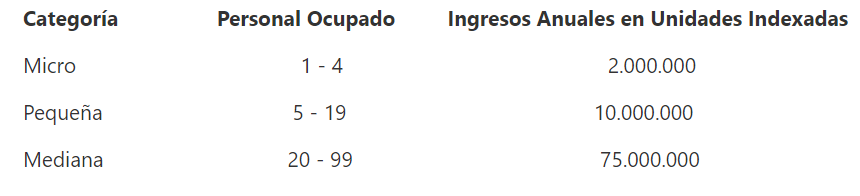 Micro¿Cuál es el tamaño de su empresa?Marque con una XPequeña¿Cuál es el tamaño de su empresa?Marque con una XMediana ¿Cuál es el tamaño de su empresa?Marque con una XGrandeDatos de la persona que postula para asistirDatos de la persona que postula para asistirNombreCargoMailCelularProyectos a presentar en RIO2CProyectos a presentar en RIO2CProyectos a presentar en RIO2CProyecto 1Proyecto 1Proyecto 1NombreFormatoEtapa en la que se encuentraPrincipales roles técnicos confirmadosPrincipales roles artísticos confirmadosSinopsis (máximo 350 caracteres con espacios)Link a teaser o material audiovisual disponibleProyecto 2Proyecto 2Proyecto 2NombreFormatoEtapa en la que se encuentraPrincipales roles técnicos confirmadosPrincipales roles artísticos confirmadosSinopsis (máximo 350 caracteres con espacios)Link a teaser o material audiovisual disponibleProyecto 3Proyecto 3Proyecto 3NombreFormatoEtapa en la que se encuentraPrincipales roles técnicos confirmadosPrincipales roles artísticos confirmadosSinopsis (máximo 350 caracteres con espacios)Link a teaser o material audiovisual disponibleArgumente su interés en participar de RIO2C (máximo 500 caracteres con espacios)Argumente su interés en participar de RIO2C (máximo 500 caracteres con espacios)Argumente su interés en participar de RIO2C (máximo 500 caracteres con espacios)